INDICAÇÃO Nº 8113/2017Sugere ao Poder Executivo Municipal repinturas de solo, faixa “FAIXA DE PEDESTRES” na Rua Limeira, 1750 na Cidade Nova.Excelentíssimo Senhor Prefeito Municipal, Nos termos do Art. 108 do Regimento Interno desta Casa de Leis, dirijo-me a Vossa Excelência para sugerir que, por intermédio do Setor competente, seja executada repinturas de solo “FAIXA DE PEDESTRES” na Rua Limeira, na altura do nº 1750, no bairro Cidade Nova, neste município. Justificativa:Conforme reivindicação de munícipes, este vereador solicita repinturas de solo “FAIXA DE PEDESTRES” no local descrito acima, uma vez que o fluxo de veículos e pessoas é muito intenso nessa via. Muitos veículos e pedestres atravessam no lugar, o que pode vir a provocar acidentes de trânsito e outras ocorrências.Plenário “Dr. Tancredo Neves”, em 23/10/2017.Edivaldo Silva MeiraVereador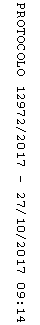 